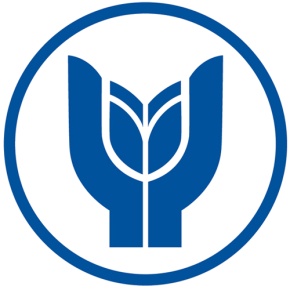 YASAR UNIVERSITYUNIT FOR STUDENTS WITH DISABILITYSTUDENT INFORMATION FORMThis form is intended to use the information given to better aid and support our students, especially who has vision impairment, hearing impairment, physical impairment, communication impairment, learning disabilities and such, by making the applicable adjustments in order to make your academic life in our university easier. The information you give will be confidential and will not be shared with anyone other the authorities.Thank you.Unit for Students with Disability									Date:      After completing the form, please send it to our department with your health report (contact info below).CONTACT INFO:E-mail: eob@yasar.edu.trPhone number: +90 (232) 570 70 00 (Extension number: Fikret Atalanlı)Address: YU - Unit for Students with Disability	    Yasar University, Department of Health, Culture and Sport	    Üniversite Caddesi, No:37-39, Ağaçlı Yol	    Bornova, İZMİRPERSONAL/ EDUCATIONPERSONAL/ EDUCATIONStudent’s Name:Student ID:Faculty/Vocational School/Institute:Please select: Program:Grade:Please select: Year of Enrollment:Name of Academic Advisor:CONTACTPostal address:Mobile number:Home number:E-mail:     @     Emergency Contact Name:Emergency Contact Number:DISABILITY INFORMATIONDISABILITY INFORMATIONPlease select those that define your current situation.         Visual impairment         Hearing impairment         Orthopaedical (physical) impairment         Communication impairment (Asperger’s syndrome, autism etc.)         Learning disabilities (dyslexia, dyspraxia, attention deficit/hyperactivity disorder etc.)         Language-speech impairment         Chronic disorders (diabetes, chronic heart failure, epilepsy etc.)         Other (Please specify:      )Please select those that define your current situation.         Visual impairment         Hearing impairment         Orthopaedical (physical) impairment         Communication impairment (Asperger’s syndrome, autism etc.)         Learning disabilities (dyslexia, dyspraxia, attention deficit/hyperactivity disorder etc.)         Language-speech impairment         Chronic disorders (diabetes, chronic heart failure, epilepsy etc.)         Other (Please specify:      )Disability %:      Disability status:  Permanent       TemporaryDisability %:      Disability status:  Permanent       TemporaryA short explanation about your condition (definition and main characteristics etc):        A short explanation about your condition (definition and main characteristics etc):        Do you have a special doctor, psychologist or specialist assisting you about to your condition? If yes,Name-Surname :       Occupation        :                                                Phone Number:      Do you have a special doctor, psychologist or specialist assisting you about to your condition? If yes,Name-Surname :       Occupation        :                                                Phone Number:      Do you use any supporting device or software? Please specify:           Do you use any supporting device or software? Please specify:           Do you have difficulty performing any of these actions? Please mark all areas you have difficulty performing:             Reading             Hearing             Seeing             Writing             Speaking / Comprehending what is spoken             Standing for long periods             Walking             Going up or down the stairs             Ability to use hands             Personal care/needs             Thinking/ coordination             Other (please specify):      Do you have difficulty performing any of these actions? Please mark all areas you have difficulty performing:             Reading             Hearing             Seeing             Writing             Speaking / Comprehending what is spoken             Standing for long periods             Walking             Going up or down the stairs             Ability to use hands             Personal care/needs             Thinking/ coordination             Other (please specify):      If your condition heavily affects your daily life and activities, please describe it shortly::      If your condition heavily affects your daily life and activities, please describe it shortly::      If your condition heavily affects (or may affect) your academic performance, please describe it shortly:       If your condition heavily affects (or may affect) your academic performance, please describe it shortly:       During your time in the university, in which topics do you think your condition will cause inconvenience for you?             Access to campus             Access to the buildings and classroom in the campus             Enrolling to the classes             Keeping up with the classes (reading, writing, difficulty remembering, note taking)             Course responsibilities (homework, projects, presentations etc.)             Access to information and tools required             Exams             Social and cultural life             Health services (taking medication, medical aid)             Communicating with academicians, administrators and other students             Personal needs             Other (Please specify):During your time in the university, in which topics do you think your condition will cause inconvenience for you?             Access to campus             Access to the buildings and classroom in the campus             Enrolling to the classes             Keeping up with the classes (reading, writing, difficulty remembering, note taking)             Course responsibilities (homework, projects, presentations etc.)             Access to information and tools required             Exams             Social and cultural life             Health services (taking medication, medical aid)             Communicating with academicians, administrators and other students             Personal needs             Other (Please specify):Do you have specific demands or wishes in areas you may experience trouble? If yes, please specify them below.       1.             2.             3.      Do you have specific demands or wishes in areas you may experience trouble? If yes, please specify them below.       1.             2.             3.      Which academic arrangements of the ones specified below do you need, or you might need in our university?          Written lecture notes           Providing class materials in different formats (audio recordings, in Braille format or                electronic format)          A personal assistant for reading/writing in classes and/or exams          A personal assistant for studying          Additional time in exams          Receiving exam materials in different formats          Assistive technological devices/software (recording device, laptop, audiobook etc.)          Special desk/chair, or other accessories          Acess to library resources           Health/psychological consultancy          Campus and university orientation          Other (please specificy):      Which academic arrangements of the ones specified below do you need, or you might need in our university?          Written lecture notes           Providing class materials in different formats (audio recordings, in Braille format or                electronic format)          A personal assistant for reading/writing in classes and/or exams          A personal assistant for studying          Additional time in exams          Receiving exam materials in different formats          Assistive technological devices/software (recording device, laptop, audiobook etc.)          Special desk/chair, or other accessories          Acess to library resources           Health/psychological consultancy          Campus and university orientation          Other (please specificy):      Is there another subject other than the ones above that you want our help with? If yes, please specify:      Is there another subject other than the ones above that you want our help with? If yes, please specify:      Additional DocumentsAdditional DocumentsIn order for us to make the proper arrangements and applicable adjustments to your requirements, you must send your current Disability Health Report to our unit.In order for us to make the proper arrangements and applicable adjustments to your requirements, you must send your current Disability Health Report to our unit.Health ReportA valid official medical report prepared by a doctor who is expert in your condition, containing as much detailed information as possible: Last consultation date; the diagnosis and the diagnosis date; the impairment rating; the current effects of the condition- including its restrictions on the process of learning; current treatment; medications you are taking; important side effects of these medications; assistive equipment and services; the duration and permanence of the condition, or the likelihood of it worsening; your doctor’s suggestions on academic regulations.Health ReportA valid official medical report prepared by a doctor who is expert in your condition, containing as much detailed information as possible: Last consultation date; the diagnosis and the diagnosis date; the impairment rating; the current effects of the condition- including its restrictions on the process of learning; current treatment; medications you are taking; important side effects of these medications; assistive equipment and services; the duration and permanence of the condition, or the likelihood of it worsening; your doctor’s suggestions on academic regulations.Additional LettersA letter provided by the institution you have studied before, including the academic arrangements that have been provided by this institution.Additional LettersA letter provided by the institution you have studied before, including the academic arrangements that have been provided by this institution.